 I 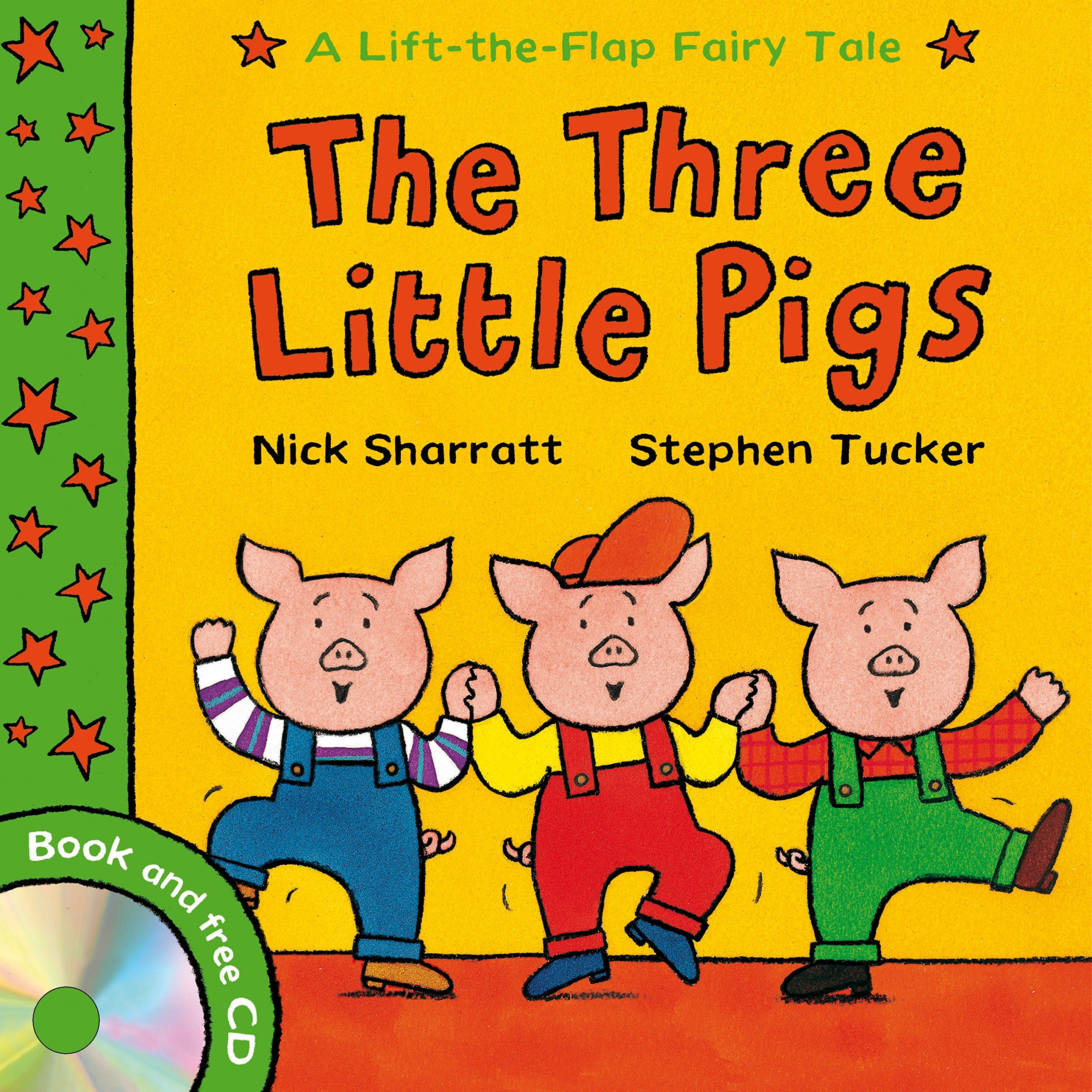 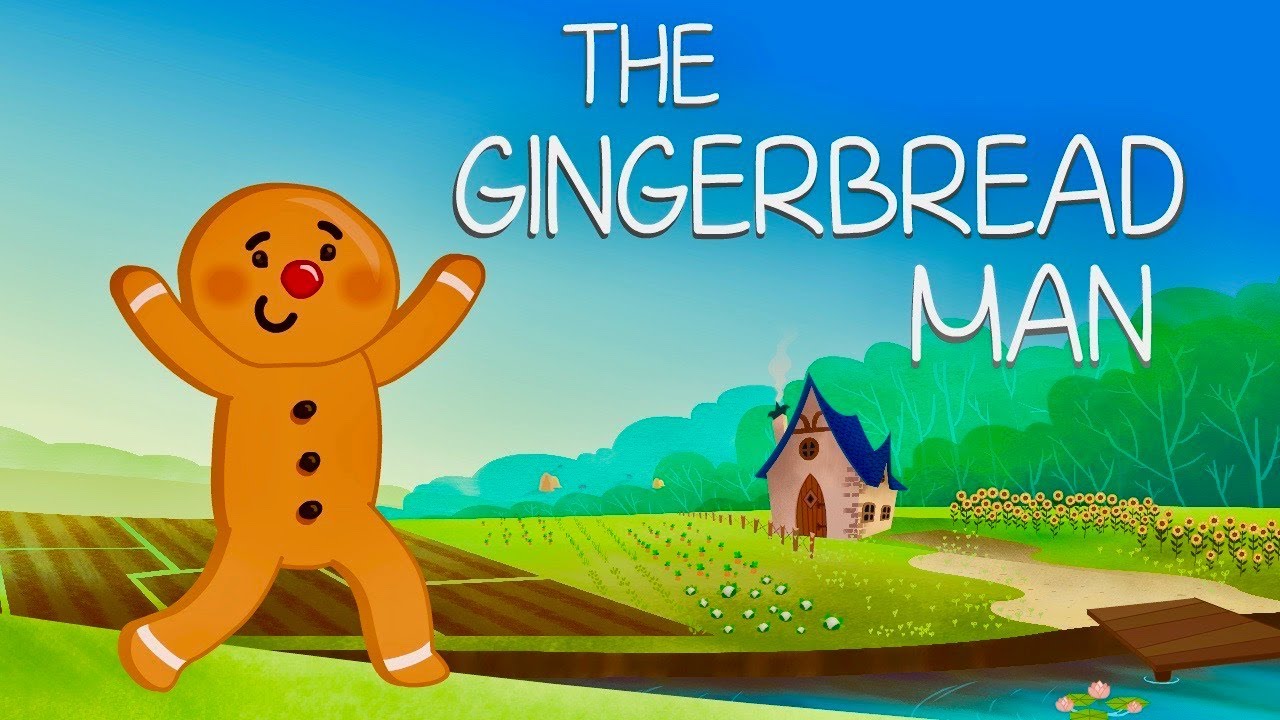 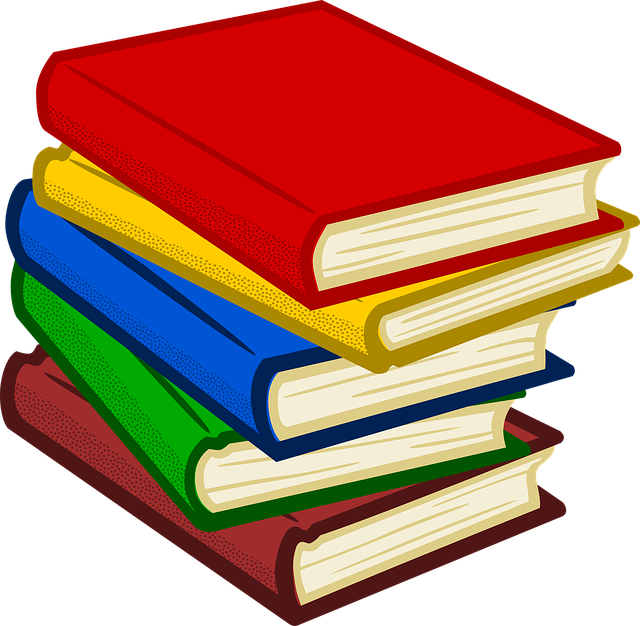 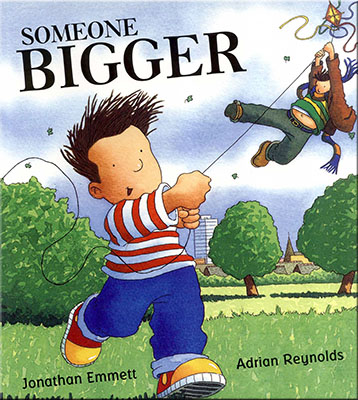 